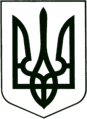 УКРАЇНА
МОГИЛІВ-ПОДІЛЬСЬКА МІСЬКА РАДА
ВІННИЦЬКОЇ ОБЛАСТІВИКОНАВЧИЙ КОМІТЕТ                                                           РІШЕННЯ №2Від 02.01.2023р.                                                    м. Могилів-ПодільськийПро надання дозволу на виготовлення проектно-кошторисної документації на встановлення індивідуального опаленняКеруючись ст.ст. 30, 59  Закону України «Про місцеве самоврядування в Україні», ст. 319 Цивільного кодексу України, Законом України «Про житлово-комунальні послуги», ч. 1 ст. 24 Закону України «Про теплопостачання», враховуючи рішення міжвідомчої комісії виконавчого комітету Могилів-Подільської міської ради з розгляду питань пов’язаних з надання дозволів на влаштування індивідуального опалення від 30.12.2022р. №3-22, -виконком міської ради ВИРІШИВ:1. Надати дозвіл на виготовлення проектно-кошторисної документації на встановлення індивідуального опалення:Гр. _____________________.: До початку проектних робіт отримати технічні умови на проектування (Державна служба надзвичайних ситуацій, Газорозподільне підприємство та інші зацікавленні служби); Замовити проектно-кошторисну документацію на встановлення індивідуального опалення в квартирі у суб’єкта господарювання, який відповідно до законодавства має право виконувати такі роботи; Укласти угоду із суб’єктом господарювання, який відповідно до законодавства має право здійснювати монтаж газового (електричного) обладнання, відповідно проекту та вимог ДБН; Заборонити проводити самостійно установку, перестановку, ремонт, заміну газових приладів.3. Контроль за виконанням даного рішення покласти на першого заступника міського голови Безмещука П.О..      Міський голова                                                        Геннадій ГЛУХМАНЮК__________________ вул.___________буд.____кв.___